Ветераны боевых действий, в том числе участники специальной военной операции, в соответствии с Программой государственных гарантий бесплатного оказания гражданам медицинской помощи в Республике Башкортостан на 2024 год и на плановый период 2025 и 2026 годов, утвержденной Постановлением Правительства Республики Башкортостан от 25 декабря 2023 года № 754, имеют право на внеочередное оказание медицинской помощи.

Для участников СВО и ветеранов боевых действий предусмотрено:

первоочередное предоставление первичной медицинской помощи в поликлинике по месту прикрепления, для этого достаточно при записи через регистратуру указать, что вы являетесь участником СВО, имеющим удостоверение ветерана боевых действий;
внеочередное предоставление медицинской помощи, включая медицинскую реабилитацию, санаторно-курортное лечение (при наличии медицинских показаний);
внеочередное оказание паллиативной медицинской помощи с предоставлением для использования на дому медицинских изделий, предназначенных для поддержания функций органов и систем организма человека;
внеочередное обеспечение проведения обследований и подготовки направления на медико - социальную экспертизу;
приоритетное оформление рецептов на лекарственные препараты, в том числе в форме электронного документа, а в случае применения дистанционных технологий - назначение лекарственных препаратов.
приоритетная доставка лекарственных препаратов лицам, имеющим право на бесплатное получение лекарственных препаратов.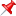 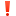 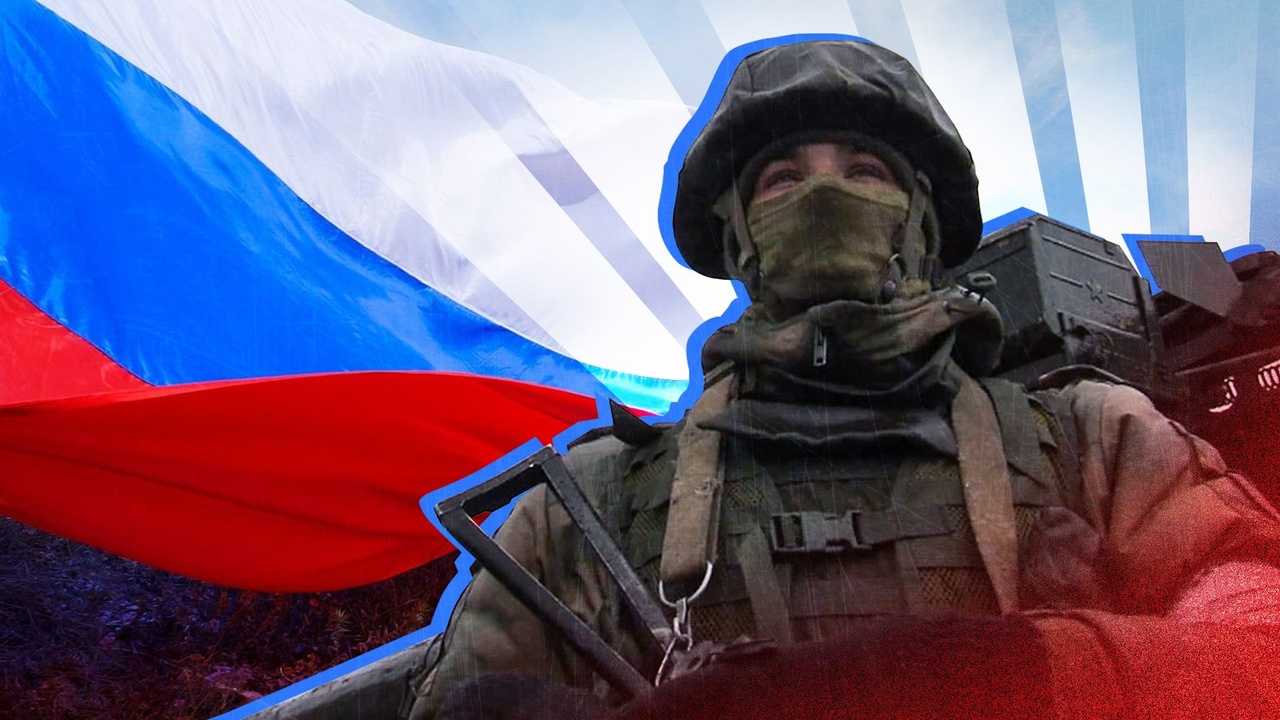 